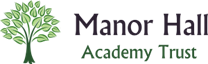 REPORTING RELATIONSHIPSResponsible to: 	The post holder is responsible to the Headteacher in all matters and to an identified member of the management team in respect of curricular matters.Responsible for: 	Providing general teaching to children with special educational needs"This school is committed to safeguarding and promoting the welfare of children and young people and expects all staff and volunteers to share this commitment"GENERAL DESCRIPTION You are required to carry out the duties of a school teacher as set out in the School Teachers' Pay and Conditions document and as amended in the future.1. Impact on educational progress of pupils Identify appropriate attainment and / or achievement targets Monitor pupils’ standards and achievement against annual targets Planning for a range of needs, curriculum coverage and learning outcomes Managing pupil behaviour and planning appropriate teaching and learning opportunitiesPlan and implement appropriate intervention strategies where needs are identified 2. Leading, developing and enhancing the teaching practice of othersWorking with other professionals: -Maintain personal expertise through continuous professional development and share this with other professionals as necessaryAct as a role model of good classroom practice for other professionals, modelling effective strategies with them Monitor and evaluate standards of teaching in your subject area, identifying areas for improvement Plan and implement strategies to improve teaching where needs are identified 3. Accountability for leading, managing and developing a curriculum area	Working with other relevant personnel:Identify relevant school improvement issues Maintain and adapt schemes of work in line with the needs of the children and young peopleDefine and agree appropriate improvement targets Set pupil targets and input them to our systemsEvaluate pupil targets and input them to our systemsProvide the Headteacher (or identified member of the Leadership Team) with relevant subject curriculum area of pupil performance information 4. Working as a Classroom PractitionerAs a practitioner you will:Identify clear teaching objectives and specify how they will be taught and assessedSet appropriately structured, demanding targets which build on prior attainmentProvide clear structures for lessons and maintain pace, motivation and challengeMake effective use of assessment and ensure coverage of all areas of learningCreate an effective and stimulating environment for teaching and learning to take placeEnsure systems are in place to encourage positive behavioursUse a variety of teaching methods to deliver appropriate contentEffectively use appropriate learning resources including ICTEvaluate own teaching to improve effectivenessManage and lead all other adults in the classroomPrepare and present reports to parents (verbally and written)Attend and lead annual reviews for pupils in your group as necessaryEstablish effective working relationships and set a good example through presentation and professional conductContribute to the wider life of the school through effective participation in meetings and management systemsLiaise effectively with parents, governors and other stakeholders including the wider MATTake responsibility for your own professional development duties in relation to school policies and practices5. Working with other agencies	As a professional you willDevelop positive working relationships with Health colleagues, for example, school nurse, speech and language, OT, social care colleagues and other visiting professionals6. Miscellaneous duties	As a qualified teacher you will:Take on any additional responsibilities which might from time to time be determined necessary by the . This job description may be amended at any time, after due consultation, in order to meet the changing needs of the school and to enhance staff professional development. Teacher Teacher Teacher Teacher 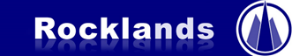 Post TitleGradeDateTeacherMPS/UPS + SEN AllowanceMay 2022